         Application for Residency – Part 1 	Date Applying ____________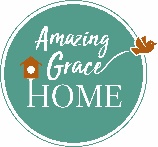 Name ___________________________________________________  Age ______  Birth Date  ______________		               First 		  Middle 	      	   Last	Contact Numbers:   Home (___)______________ Cell (___)____________ Leave Message ____ Yes ____ No Present Address   _______________________________________________ City ________________________State   _________________________   Zip   __________________  Is this your permanent address? __ No   __Yes Ethnicity __________________________   Marital Status: ___ Married   ___Single   ___ Widowed   ___ DivorcedPlease describe your current living arrangements:  __________________________________________________Previous Housing (Please list the last two places you have lived other than your present address.)     Name			Phone Number	Address		Relationship		Length of stay	1. ________________________________________________________________________________________2. ________________________________________________________________________________________3. ________________________________________________________________________________________How did you come to know about us?  ____________________________________________________________Why you would like to come to the Amazing Grace Home? ______________________________________________________________________________________________________________________________________
Pregnancy and Parenting Information	What is your pregnancy due date? _________ Are you currently parenting? ___No   ___Yes: # of Children _________   Do you have children who are not currently in your custody? ___No   ___Yes: # of Children _________Employment & Financial SituationCurrently working?   ____No ____Yes: ___ Part-Time ___ Full-Times / Hours a Week _____ Shift Hours ___________________Job Title & Description ________________________________ Start Date_______________ Hourly Wage ___________ Last 3 Previous Employers Company Name 	     	Job Title 		PT or FT                 Time Employed	      Reason for Leaving______________________________________________________________________________________________________________________________________________________________________________________________________________________________________________________________________________Do you receive other income: __ No ___Yes: __ DWP __ MFIP__ GA__ Food __ Social Security __ Child Support __Other:________ 
How do you plan to support yourself on maternity leave?  ___________________________________________ How do you plan to support yourself after maternity leave? __________________________________________ Medical/Emotional/Spiritual HealthReceiving Medical Care? ___ No ___Yes: OBGYN Doctor ____________________ Clinic  ________________________Do you have Medical Insurance? __No __ Yes: Name ___________________Policy Number: __________________List Current: Medication Name     Reason	         	            Medication Name                 Reason		_________________________    ___________________   ______________________  ____________________	 _________________________    ___________________   ______________________  ____________________	 Do you have special medical needs or diet? ___ No ___ Yes: Explain _____________________________________Are you currently receiving mental health care? ___ No ___Yes: Where? _________________________________  Have you received mental health care in the past? ___ No ___Yes: Where? _______________________________  Are you currently attending a church? ___ No ___Yes: Where? _________________________________________What are your general feelings about religion and God? ______________________________________________
Relationships Baby’s Father:  First Name: __________________ Age: _____ Does he know about the pregnancy? ___ No ___YesIf yes, how has he reacted to your pregnancy? ___________________________________________________________Has he offered to help you? ___No ____Yes: How? __________________________________________________Describe your present relationship with him. ______________________________________________________How does he feel about you coming to the home? __________________________________________________What kind of contact do you expect to have with him during your stay at AGH? _____________________________________________________________________________________________________________________Boyfriend:  If you are involved with a person, other than the father of the baby, please describe your relationship to him and his feelings about your pregnancy and coming to our home.  ________________________________________________________________________________________________________________
EducationHigh School: ___ In School ___ Dropped Out ___ Graduated: Year_____   School Name ______________________  In College/Trade School?  ____No ____Yes: School Name ______________________   Time Left _________________Legal HistoryHave you ever been involved with the police? ___ No ___Yes: Reason ___________________________________Please explain any other legal situation you have been or are involved in (i.e., divorce, domestic abuse issues, probation, child protection involvement, etc.):   __________________________________________________________________Are you currently using recreational drugs? ___No ___ Yes: Which drugs? _________________________________ Have you used recreational drugs in the past? ___No ___Yes: Which drugs? _____________________________________ Do you drink alcohol? ___No ___ Yes: How often? _________________________ When was the last time? ________________Applicant Signature _______________________________________________ Date ______________________